 GDAŃSKI UNIWERSYTET MEDYCZNY WYDZIAŁ NAUK O ZDROWIU Z INSTYTUTEM MEDYCYNY MORSKIEJ I TROPIKALNEJINSTYTUT PIELĘGNIARSTWA I POŁOŻNICTWAul. Dębinki 7 , 80-211 Gdańsk | 58 3491980 | instytut.pip@gumed.edu.pl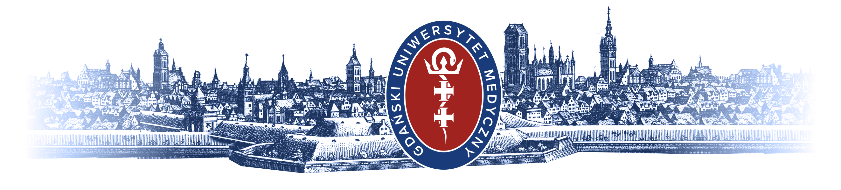 Rozkład zajęć 2023/2024Pielęgniarstwo I rok, II stopień, semestr I - IILP.DataDzieńGodzinaPrzedmiotProwadzącySala1.02.10.2023Pn08:00-12:00Dydaktyka medyczna  Wykład 5/25dr H NowakowskaB15_3.19 sala wykładowa 1.02.10.2023Pn12:00-12:30Spotkanie z opiekunemdr Agnieszka KrukB15_3.19 sala wykładowa1.02.10.2023Pn12:45-16:45Opieka i edukacja terapeutyczna w chorobie  nowotworowej  Wykład 5/30dr R. PiotrkowskaB15_3.19 sala wykładowa 2.03.10.2023Wt08:00-12:00Zarządzanie w pielęgniarstwie Wykład 5/35dr K Kretowiczonline2.03.10.2023Wt12:30 -16:30Prawo w praktyce pielęgniarskiej Wykład 5/10Prof. A Zimmermannonline2.03.10.2023Wt16:45-20:45Opieka i edukacja terapeutyczna w chorobie  nowotworowej  Wykład 10/30dr J Książekonline304.10.2023Śr08:00-12:00Endoskopia Wykład 5/10dr P. JarzynkowskiB15_3.41 sala wykładowa 304.10.2023Śr12:15-14:30J angielski ćw gr 1mgr Jolanta KubiakB15_3.19 sala wykładowa304.10.2023Śr14:45-17:00J angielski ćw gr 2mgr Jolanta KubiakB15_3.19 sala wykładowa4.05.10.2023Czw08:00-12:00Zarządzanie w pielęgniarstwie Wykład 10/35dr K KretowiczB15_3.41 sala wykładowa 4.05.10.2023Czw12:15-14:30J angielski ćw gr 3mgr Jolanta KubiakCBM_A Sala wykładowa im. prof. Stanisława Hillera506.10.2023Pt08:00-12:00Dydaktyka medyczna  Wykład 10/25dr H. Nowakowskaonline506.10.2023Pt14:15-18:00Opieka i edukacja terapeutyczna w chorobie nowotworowej  Wykład 15/30prof. W. Kruszewskionline6.09.10.2023Pn07:00-12:30Opieka i edukacja terapeutyczna w chorobie  nowotworowej  ZP gr 5dr R. PiotrkowskaCMI III p. pokój wykładowców/ Klinika Onkologii i Radioterapii6.09.10.2023Pn07:45-10:45Endoskopia Ćw +lab gr 15mgr S. Terech-SkóraCMI III p. pokój wykładowców/ pracownia endoskopii6.09.10.2023Pn07:45-10:45Endoskopia ZP gr 14dr P. JarzynkowskiCMI III p. pokój wykładowców/ pracownia endoskopii6.09.10.2023Pn12:30-16:30Dydaktyka medyczna  Wykład 15/25dr H. NowakowskaB15_3.29 Sala wykładowa (nr 29)6.09.10.2023Pn16:45-20:457.10.10.2023Wt08:00-12:00Zarządzanie w pielęgniarstwie Wykład 15/35dr K. Kretowiczonline7.10.10.2023Wt12:30-16:30Opieka i edukacja terapeutyczna w chorobie nowotworowej  Wykład 20/30dr A. Kowalczykonline7.10.10.2023Wt16:45-20:45Endoskopia Wykład 10/10dr P. Jarzynkowskionline8.11.10.2023Śr07:45-10:45Endoskopia Ćw +lab gr 13mgr S. Terech-SkóraCMI III p. pokój wykładowców/ pracownia endoskopii8.11.10.2023Śr07:45-10:45Endoskopia ZP gr 12dr P. JarzynkowskiCMI III p. pokój wykładowców/ pracownia endoskopii8.11.10.2023Śr07:00-12:30Opieka i edukacja terapeutyczna w chorobie nowotworowej  ZP gr 4dr R. PiotrkowskaCMI III p. pokój wykładowców/ Klinika Onkologii i Radioterapii8.11.10.2023Śr12:15-14:30J angielski ćw gr 1mgr J. KubiakAGN_s204 sala seminaryjna 8.11.10.2023Śr14:45-17:00J angielski ćw gr 2mgr J. KubiakAGN_s204 sala seminaryjna 9.12.10.2023Czw08:00-12:00Zarządzanie w pielęgniarstwie Wykład 20/35dr K. KretowiczB15_3.41 sala wykładowa9.12.10.2023Czw12:15-14:30J angielski ćw gr 3mgr J. KubiakB15_3.41 sala wykładowa9.12.10.2023Czw15:00-19:00Pielęgniarstwo epidemiologiczne Wykład 5/20dr K. PaszkoB15_3.41 sala wykładowa10.13.10.2023Pt07:00-12:30Opieka i edukacja terapeutyczna w chorobie nowotworowej  ZP gr 6dr R. PiotrkowskaCMI III p. pokój wykładowców/ Klinika Onkologii i Radioterapii10.13.10.2023Pt13:30-16:30Opieka i edukacja terapeutyczna w chorobie nowotworowej  Wykład 25/30dr Anna KowalczykB15_3.19 sala wykładowa11.16.10.2023Pn07:45-10:45Endoskopia Ćw +lab gr 11mgr S. Terech-SkóraCMI III p. pokój wykładowców/ pracownia endoskopii11.16.10.2023Pn07:45-10:45Endoskopia ZP gr 10dr P. JarzynkowskiCMI III p. pokój wykładowców/ pracownia endoskopii11.16.10.2023Pn12:30-16:3011.16.10.2023Pn15:00-19:00Pielęgniarstwo epidemiologiczne Wykład 10/20dr K. PaszkoB15_3.19 sala wykładowa12.17.10.2023Wt08:00-12:00Prawo w praktyce pielęgniarskiej Wykład 10/10Prof. A ZimmermannB15_3.41 sala wykładowa12.17.10.2023Wt12:30-16:3013.18.10.2023Śr07:45-10:45Endoskopia Ćw +lab gr 9mgr S. Terech-SkóraCMI III p. pokój wykładowców/ pracownia endoskopii13.18.10.2023Śr07:45-10:45Endoskopia ZP gr 8dr P. JarzynkowskiCMI III p. pokój wykładowców/ pracownia endoskopii13.18.10.2023Śr12:15-14:30J angielski ćw gr 1mgr J. KubiakCMN_1/D/15 sala seminaryjna13.18.10.2023Śr14:45-17:00J angielski ćw gr 2mgr J. KubiakCMN_1/D/15 sala seminaryjna14.19.10.2023Czw08:00-12:00Zarządzanie w pielęgniarstwie Wykład 25/35dr K. KretowiczB15_3.41 sala wykładowa14.19.10.2023Czw12:15-14:30J angielski ćw gr 3mgr J. KubiakCMN_1/D/11-B sala seminaryjna14.19.10.2023Czw15:00-19:0015.20.10.2023Pt08:00-12:00Zarządzanie w pielęgniarstwie Wykład 30/35dr M. Robakowskaonline15.20.10.2023Pt12:30-16:30Dydaktyka medyczna  Wykład 20/25dr H. Nowakowskaonline15.20.10.2023Pt16:45-20:4516.23.10.2023Pn07:45-10:45Endoskopia Ćw +lab gr 7mgr S. Terech-SkóraCMI III p. pokój wykładowców/ pracownia endoskopii 16.23.10.2023Pn07:45-10:45Endoskopia ZP gr 6dr P. JarzynkowskiCMI III p. pokój wykładowców/ pracownia endoskopii 16.23.10.2023Pn12:00-16:00Dydaktyka medyczna Wykład 25/25dr H. NowakowskaB15_3.19 sala wykładowa16.23.10.2023Pn16:30-20:30Pielęgniarstwo epidemiologiczne Wykład 15/20dr K. PaszkoB15_3.19 sala wykładowa17.24.10.2023Wt08:00-12:00Zarządzanie w pielęgniarstwie Wykład 35/35dr K. KretowiczB15_3.41 sala wykładowa17.24.10.2023Wt12:30-16:3018.25.10.2023Śr08:00-11:4518.25.10.2023Śr07:45-10:45Endoskopia Ćw +lab gr 5mgr S. Terech-SkóraCMI III p. pokój wykładowców/ pracownia endoskopii 18.25.10.2023Śr07:45-10:45Endoskopia ZP gr 4dr P. JarzynkowskiCMI III p. pokój wykładowców/ pracownia endoskopii 18.25.10.2023Śr12:15-14:30J angielski ćw gr 1mgr J. KubiakB15_3.29 Sala wykładowa18.25.10.2023Śr14:45-17:00J angielski ćw gr 2	     mgr J. KubiakB15_3.29 Sala wykładowa19.26.10.2023Czw08:00-12:00Zarządzanie w pielęgniarstwie Seminarium gr 1 5/15dr K. KretowiczB15_3.41 sala wykładowa19.26.10.2023Czw12:15-14:30J angielski ćw gr 3mgr J. KubiakCBM_C Sala wykładowa im. prof. Włodzimierza Mozołowskiego19.26.10.2023Czw15:00-19:00Pielęgniarstwo epidemiologiczne Wykład 20/20 dr K. PaszkoB15_3.19 sala wykładowa 20.27.10.2023Pt08:00-12:3020.27.10.2023Pt14:15-18:00Opieka i edukacja terapeutyczna w chorobie nowotworowej  Wykład 30/30 Prof. W. KruszewskiB15_3.19 sala wykładowa21.30.10.2023Pn07:45-10:45Endoskopia Ćw +lab gr 2mgr S. Terech-SkóraCMI III p. pokój wykładowców/ pracownia endoskopii 21.30.10.2023Pn07:45-10:45Endoskopia ZP gr 3dr P. JarzynkowskiCMI III p. pokój wykładowców/ pracownia endoskopii 21.30.10.2023Pn07:00-12:30Opieka i edukacja terapeutyczna w chorobie nowotworowej  ZP gr 3 dr R. PiotrkowskaCMI III p. pokój wykładowców/ Klinika Onkologii i Radioterapii21.30.10.2023Pn08:00-12:00Dydaktyka medyczna Seminarium gr 2 5/15dr H. NowakowskaB15_3.41 sala wykładowa21.30.10.2023Pn12:30-16:30 Dydaktyka medyczna Seminarium gr 1 5/15 dr H. NowakowskaB15_3.41 sala wykładowa22.06.11.2023Pn07:00-12:15Opieka i edukacja terapeutyczna w chorobie  nowotworowej  ZP gr 8dr R. PiotrkowskaCMI III p. pokój wykładowców/ Klinika Onkologii i Radioterapii22.06.11.2023Pn07:45-10:45Endoskopia Ćw +lab gr 1mgr S. Terech-SkóraCMI III p. pokój wykładowców/ pracownia endoskopii 22.06.11.2023Pn07:45-10:45Endoskopia ZP gr 2dr P. JarzynkowskiCMI III p. pokój wykładowców/ pracownia endoskopii 22.06.11.2023Pn08:00-12:00Dydaktyka medyczna Seminarium gr 2 10/15dr H. NowakowskaB15_3.41 sala wykładowa23.07.11.2023Wt08:00-12:00Zarządzanie w pielęgniarstwie Seminarium gr 2 5/15dr K. KretowiczB15_3.41 sala wykładowa23.07.11.2023Wt13:00 -17:00Prawo w praktyce pielęgniarskiej Seminarium 5/10  gr 1Prof. A ZimmermannB15_3.41 sala wykładowa23.07.11.2023Wt07:00-12:30Opieka i edukacja terapeutyczna w chorobie nowotworowej  ZP gr 1dr R. PiotrkowskaCMI III p. pokój wykładowców/ Klinika Onkologii i Radioterapii24.08.11.2023Śr08:00-12:00Dydaktyka medyczna Seminarium gr 1 10/15dr H. NowakowskaAGN_s204 sala seminaryjna24.08.11.2023Śr07:45-10:45Endoskopia Ćw +lab gr 10mgr S. Terech-SkóraCMI III p. pokój wykładowców/ pracownia endoskopii 24.08.11.2023Śr07:45-10:45Endoskopia ZP gr 9dr P. JarzynkowskiCMI III p. pokój wykładowców/ pracownia endoskopii 24.08.11.2023Śr07:00-13:00Opieka i edukacja terapeutyczna w chorobie nowotworowej  ZP gr 6dr R. PiotrkowskaCMI III p. pokój wykładowców/ Klinika Onkologii i Radioterapii24.08.11.2023Śr12:15-14:30J angielski ćw gr 1mgr J. KubiakCMN_1/D/11-A sala seminaryjna24.08.11.2023Śr14:45-17:00J angielski ćw gr 2mgr J. KubiakCMN_1/D/11-A sala seminaryjna2509.11.2023Czw08:00-12:00Zarządzanie w pielęgniarstwie Seminarium gr 1 10/15dr K. KretowiczB15_3.41 sala wykładowa2509.11.2023Czw12:15-14:30J angielski ćw gr 3mgr J. KubiakCMI_2/DD/02 sala seminaryjna2610.11.2023Pt08:00-12:00Dydaktyka medyczna Seminarium gr 2 15/15dr H. NowakowskaB15_3.41 sala wykładowa2610.11.2023Pt12:30-16:30Dydaktyka medyczna Seminarium gr 1 15/15dr H. NowakowskaB15_3.41 sala wykładowa2713.11.2023Pn07:00-12:30Opieka i edukacja terapeutyczna w chorobie nowotworowej  ZP gr 7 dr R. PiotrkowskaCMI III p. pokój wykładowców/ Klinika Onkologii i Radioterapii2713.11.2023Pn07:45-10:45Endoskopia Ćw +lab gr 3mgr S. Terech-SkóraCMI III p. pokój wykładowców/ pracownia endoskopii 2713.11.2023Pn07:45-10:45Endoskopia ZP gr 7dr P. JarzynkowskiCMI III p. pokój wykładowców/ pracownia endoskopii 2713.11.2023Pn12:30-16:30Poradnictwo w pielęgniarstwie Wykład 5/5dr H. NowakowskaB15_3.41 sala wykładowa2814.11.2023Wt08:00-12:00Zarządzanie w pielęgniarstwie Seminarium gr 2 10/15dr K. KretowiczB15_3.41 sala wykładowa2814.11.2023Wt12:30 -16:30Prawo w praktyce pielęgniarskiej Seminarium 5/10 gr 1Prof. A ZimmermannB15_3.41 sala wykładowa2814.11.2023Wt07:00-12:30Opieka i edukacja terapeutyczna w chorobie nowotworowej  ZP gr 2dr R. PiotrkowskaCMI III p. pokój wykładowców/ Klinika Onkologii i Radioterapii2814.11.2023Wt15:00-19:00Pielęgniarstwo epidemiologiczne Seminarium gr 2 5/5dr K. PaszkoB15_3.41 sala wykładowa2915.11.2023Śr07:45-10:45Endoskopia ZP gr 16dr P. JarzynkowskiCMI III p. pokój wykładowców/ pracownia endoskopii 2915.11.2023Śr07:45-10:45Endoskopia Ćw +lab gr 4dr S. Terech-SkóraCMI III p. pokój wykładowców/ pracownia endoskopii 2915.11.2023Śr07:45-10:45Endoskopia ZP gr 15dr P. JarzynkowskiCMI III p. pokój wykładowców/ pracownia endoskopii 2915.11.2023Śr12:15-14:30J angielski ćw gr 1mgr Jolanta KubiakAGN_s220 sala seminaryjna2915.11.2023Śr14:45-17:00J angielski ćw gr 2mgr Jolanta KubiakAGN_s220 sala seminaryjna30.16.11.2023Czw08:00-12:00Zarządzanie w pielęgniarstwie Seminarium gr 1 15/15dr K. KretowiczB15_3.41 sala wykładowa30.16.11.2023Czw07:45-10:45Endoskopia Ćw +lab gr 16dr S. Terech-SkóraCMI III p. pokój wykładowców/ pracownia endoskopii 30.16.11.2023Czw12:15-14:30J angielski ćw gr 3mgr J. KubiakB15_3.41 sala wykładowa30.16.11.2023Czw15:30-19:30Usunąć rezerwacje31.17.11.2023Pt08:00-12:00Poradnictwo w pielęgniarstwie Wykład 10/10dr H. NowakowskaB15_3.41 sala wykładowa31.17.11.2023Pt12:30-16:30Poradnictwo w pielęgniarstwie Seminarium gr 1 10/10 dr H. NowakowskaB15_3.41 sala wykładowa32.20.11.2023Pn07:00-13:00Opieka i edukacja terapeutyczna w chorobie nowotworowej  ZP gr 1dr R. PiotrkowskaCMI III p. pokój wykładowców/ Klinika Onkologii i Radioterapii32.20.11.2023Pn12:30-16:30Poradnictwo w pielęgniarstwie Seminarium gr 2 5/10 dr H. NowakowskaB15_3.41 sala wykładowa33.21.11.2023Wt07:00-13:00Opieka i edukacja terapeutyczna w chorobie nowotworowej  ZP gr 2dr R. PiotrkowskaCMI III p. pokój wykładowców/ Klinika Onkologii i Radioterapii33.21.11.2023Wt13:30-17:30Prawo w praktyce pielęgniarskiej Seminarium gr 1 10/10 Prof. A ZimmermannB15_3.41 sala wykładowa33.21.11.2023Wt08:00-12:00Poradnictwo w pielęgniarstwie Seminarium gr 2 5/10 dr H. NowakowskaB15_3.41 sala wykładowa34.22.11.2023Śr07:45-10:45Endoskopia Ćw +lab gr 8mgr S. Terech-SkóraCMI III p. pokój wykładowców/ pracownia endoskopii 34.22.11.2023Śr07:45-10:45Endoskopia ZP gr 1dr P. JarzynkowskiCMI III p. pokój wykładowców/ pracownia endoskopii 34.22.11.2023Śr12:15-14:30J angielski ćw gr 1mgr Jolanta KubiakB15_3.19 sala wykładowa34.22.11.2023Śr14:45-17:00J angielski ćw gr 2mgr Jolanta KubiakB15_3.19 sala wykładowa35.23.11.2023Czw08:00-12:00Zarządzanie w pielęgniarstwie Seminarium gr 2 15/15dr K. KretowiczB15_3.41 sala wykładowa35.23.11.2023Czw12:15-14:30J angielski ćw gr 3mgr J. KubiakB15_3.41 sala wykładowa35.23.11.2023Czw15:00-19:00Pielęgniarstwo epidemiologiczne Seminarium gr 1 5/5dr K. PaszkoB15_3.41 sala wykładowa36.24.11.2023Pt07:00-13:00Opieka i edukacja terapeutyczna w chorobie nowotworowej  ZP gr 7dr R. PiotrkowskaCMI III p. pokój wykładowców/ Klinika Onkologii i Radioterapii36.24.11.2023Pt08:00-12:0037.27.11.2023Pn07:45-10:45Endoskopia Ćw +lab gr 14mgr S. Terech-SkóraCMI III p. pokój wykładowców/ pracownia endoskopii 37.27.11.2023Pn07:45-10:45Endoskopia ZP gr 13dr P. JarzynkowskiCMI III p. pokój wykładowców/ pracownia endoskopii 37.27.11.2023Pn07:20-13:20Dydaktyka medyczna ZP 8h gr 1dr H. NowakowskaZespół Szkół Łączności w Gdańsku/ Uniwersytet Gdański37.27.11.2023Pn07:00-13:00Opieka i edukacja terapeutyczna w chorobie nowotworowej  ZP gr 5dr R. PiotrkowskaCMI III p. pokój wykładowców/ Klinika Onkologii i Radioterapii38.28.11.2023Wt07:20-12:35Dydaktyka medyczna ZP 7h gr 1dr H. NowakowskaZespół Szkół Łączności w Gdańsku/ Uniwersytet Gdański38.28.11.2023Wt07:00-13:00Opieka i edukacja terapeutyczna w chorobie nowotworowej  ZP gr 3 dr R. PiotrkowskaCMI III p. pokój wykładowców/ Klinika Onkologii i Radioterapii38.28.11.2023Wt12:30-16:30Prawo w praktyce pielęgniarskiej Seminarium 10/10 gr 2Prof. A ZimmermannB15_3.41 sala wykładowa38.28.11.2023Wt07:45-10:45Endoskopia Ćw +lab gr 12mgr S. Terech-SkóraCMI III p. pokój wykładowców/ pracownia endoskopii 38.28.11.2023Wt07:45-10:45Endoskopia ZP gr 11dr P. JarzynkowskiCMI III p. pokój wykładowców/ pracownia endoskopii 39.29.11.2023Śr07:45-10:45Endoskopia Ćw +lab gr 6mgr S. Terech-SkóraCMI III p. pokój wykładowców/ pracownia endoskopii 39.29.11.2023Śr07:45-10:45Endoskopia ZP gr 5dr P. JarzynkowskiCMI III p. pokój wykładowców/ pracownia endoskopii 39.29.11.2023Śr12:15-14:30J angielski ćw gr 1mgr Jolanta KubiakB15_3.41 sala wykładowa39.29.11.2023Śr14:45-17:00J angielski ćw gr 2mgr Jolanta KubiakB15_3.41 sala wykładowa39.29.11.2023Śr08:00-12:00Poradnictwo w pielęgniarstwie Seminarium gr 2 10/10 dr H. NowakowskaAGN_s211 sala seminaryjna (nr 211)40.30.11.2023Czw07:00-13:00Opieka i edukacja terapeutyczna w chorobie  nowotworowej  ZP gr 4dr R. PiotrkowskaCMI III p. pokój wykładowców/ Klinika Onkologii i Radioterapii40.30.11.2023Czw12:15-14:30J angielski ćw gr 3mgr J. KubiakB15_3.41 sala wykładowa40.30.11.2023Czw15:00-19:00Pielęgniarstwo epidemiologiczne Seminarium gr 2 5/5dr K. PaszkoB15_3.41 sala wykładowa41.01.12.2023Pt07:20-12:35Dydaktyka medyczna ZP 7h gr 8dr H. NowakowskaZespół Szkół Łączności w Gdańsku/ Uniwersytet Gdański41.01.12.2023Pt15:00-19:00Opieka i edukacja terapeutyczna w chorobie nowotworowej ćw gr 1lek. Jakub WalczakOddział Chirurgii OnkologicznejSzpital Morski im. PCK41.01.12.2023Pt08:00-12:00Opieka i edukacja terapeutyczna w chorobie nowotworowej ćw gr 2dr A KowalczykKlinika Onkologii i Radioterapii CMN42.04.12.2023Pn08:00-12:00Opieka i edukacja terapeutyczna w chorobie nowotworowej ćw gr 6dr A KowalczykKlinika Onkologii i Radioterapii CMN42.04.12.2023Pn09:00-12:0012:30-17:00Zarządzanie w pielęgniarstwie ZP gr 2 
Zarządzanie w pielęgniarstwie ZP gr 3  Prof. A. Gaworska-KrzemińskaUCK42.04.12.2023Pn09:00-12:0012:30-17:00Zarządzanie w pielęgniarstwie ZP gr 3Zarządzanie w pielęgniarstwie ZP gr 2  dr Marzena BartonUCK42.04.12.2023Pn07:20-13:20Dydaktyka medyczna ZP 8h gr 8dr H. NowakowskaZespół Szkół Łączności w Gdańsku/ Uniwersytet Gdański43.05.12.2023Wt08:00-12:00Opieka i edukacja terapeutyczna w chorobie nowotworowej ćw gr 5dr A KowalczykKlinika Onkologii i Radioterapii CMN43.05.12.2023Wt07:00-11:3012:00-17:15Zarządzanie w pielęgniarstwie ZP gr 3 Zarządzanie w pielęgniarstwie ZP gr 2Prof. A. Gaworska-KrzemińskaUCK43.05.12.2023Wt07:00-11:3012:00-17:15Zarządzanie w pielęgniarstwie ZP gr 2Zarządzanie w pielęgniarstwie ZP gr 3dr Marzena BartonUCK43.05.12.2023Wt07:20-13:20Dydaktyka medyczna ZP 8h gr 7dr H. NowakowskaZespół Szkół Łączności w Gdańsku/ Uniwersytet Gdański44.06.12.2023Śr08:00-12:00Opieka i edukacja terapeutyczna w chorobie nowotworowej ćw gr 1dr A KowalczykKlinika Onkologii i Radioterapii CMN44.06.12.2023Śr07:00-12:15Zarządzanie w pielęgniarstwie ZP gr 2Zarządzanie w pielęgniarstwie ZP gr 3Prof. A. Gaworska-Krzemińskadr Marzena BartonUCK44.06.12.2023Śr12:30-16:1516:30-18:45Zarządzanie w pielęgniarstwie ZP gr 5Zarządzanie w pielęgniarstwie ZP gr 6Prof. A. Gaworska-KrzemińskaUCK44.06.12.2023Śr12:30-16:1516:30-18:45Zarządzanie w pielęgniarstwie ZP gr 6Zarządzanie w pielęgniarstwie ZP gr 5dr Marzena BartonUCK44.06.12.2023Śr07:20-12:35Dydaktyka medyczna ZP 7h gr 7dr H. NowakowskaZespół Szkół Łączności w Gdańsku/ Uniwersytet Gdański45.07.12.2023Czw08:00-12:00Opieka i edukacja terapeutyczna w chorobie nowotworowej ćw gr 4dr A KowalczykKlinika Onkologii i Radioterapii CMN45.07.12.2023Czw07:00-11:3012:00-17:15Zarządzanie w pielęgniarstwie ZP gr 5Zarządzanie w pielęgniarstwie ZP gr 6Prof. A. Gaworska-KrzemińskaUCK45.07.12.2023Czw07:00-11:3012:00-17:15Zarządzanie w pielęgniarstwie ZP gr 6Zarządzanie w pielęgniarstwie ZP gr 5dr Marzena BartonUCK45.07.12.2023Czw07:20-13:20Dydaktyka medyczna ZP 8h gr 2dr H. NowakowskaZespół Szkół Łączności w Gdańsku/ Uniwersytet Gdański46.08.12.2023Pt08:00-12:00Opieka i edukacja terapeutyczna w chorobie  nowotworowej  ćw gr 8dr A KowalczykKlinika Onkologii i Radioterapii CMN46.08.12.2023Pt07:00-11:30 12:00-13:45Zarządzanie w pielęgniarstwie ZP gr 5Zarządzanie w pielęgniarstwie ZP gr 6Prof. A. Gaworska-KrzemińskaUCK46.08.12.2023Pt07:00-11:30 12:00-13:45Zarządzanie w pielęgniarstwie ZP gr 6 Zarządzanie w pielęgniarstwie ZP gr 5dr Marzena BartonUCK46.08.12.2023Pt07:20-12:35Dydaktyka medyczna ZP 7h gr 2dr H. NowakowskaZespół Szkół Łączności w Gdańsku/ Uniwersytet Gdański47.11.12.2023Pn08:00-12:00Opieka i edukacja terapeutyczna w chorobie nowotworowej ćw gr 3dr A KowalczykKlinika Onkologii i Radioterapii CMN47.11.12.2023Pn09:00-12:0012:30-17:00Zarządzanie w pielęgniarstwie ZP gr 1 
Zarządzanie w pielęgniarstwie ZP gr 4  Prof. A. Gaworska-KrzemińskaUCK47.11.12.2023Pn09:00-12:0012:30-17:00Zarządzanie w pielęgniarstwie ZP gr 4Zarządzanie w pielęgniarstwie ZP gr 1  dr Marzena BartonUCK47.11.12.2023Pn07:20-13:20Dydaktyka medyczna ZP 8h gr 6dr H. NowakowskaZespół Szkół Łączności w Gdańsku/ Uniwersytet Gdański48.12.12.2023Wt15:00-19:00Opieka i edukacja terapeutyczna w chorobie nowotworowej ćw gr 3lek. Jakub WalczakOddział Chirurgii OnkologicznejSzpital Morski im. PCK48.12.12.2023Wt07:00-11:3012:00-17:15Zarządzanie w pielęgniarstwie ZP gr 4 Zarządzanie w pielęgniarstwie ZP gr 1Prof. A. Gaworska-KrzemińskaUCK48.12.12.2023Wt07:00-11:3012:00-17:15Zarządzanie w pielęgniarstwie ZP gr 1Zarządzanie w pielęgniarstwie ZP gr 4dr Marzena BartonUCK48.12.12.2023Wt07:20-12:35Dydaktyka medyczna ZP 7h gr 6dr H. NowakowskaZespół Szkół Łączności w Gdańsku/ Uniwersytet Gdański49.13.12.2023Śr15:00-19:00Opieka i edukacja terapeutyczna w chorobie  nowotworowej  ćw gr 4lek. Jakub WalczakOddział Chirurgii OnkologicznejSzpital Morski im. PCK49.13.12.2023Śr07:00-12:15Zarządzanie w pielęgniarstwie ZP gr 1Zarządzanie w pielęgniarstwie ZP gr 4Prof. A. Gaworska-Krzemińskadr Marzena BartonUCK49.13.12.2023Śr12:30-16:1516:30-18:45Zarządzanie w pielęgniarstwie ZP gr 7Zarządzanie w pielęgniarstwie ZP gr 8Prof. A. Gaworska-KrzemińskaUCK49.13.12.2023Śr12:30-16:1516:30-18:45Zarządzanie w pielęgniarstwie ZP gr 8Zarządzanie w pielęgniarstwie ZP gr 7dr Marzena BartonUCK49.13.12.2023Śr07:20-13:20Dydaktyka medyczna ZP 8h gr 5dr H. NowakowskaZespół Szkół Łączności w Gdańsku/ Uniwersytet Gdański50.14.12.2023Czw08:00-12:00Opieka i edukacja terapeutyczna w chorobie  nowotworowej  ćw gr 8dr A KowalczykKlinika Onkologii i Radioterapii CMN50.14.12.2023Czw07:00-11:3012:00-17:15Zarządzanie w pielęgniarstwie ZP gr 8Zarządzanie w pielęgniarstwie ZP gr 7Prof. A. Gaworska-KrzemińskaUCK50.14.12.2023Czw07:00-11:3012:00-17:15Zarządzanie w pielęgniarstwie ZP gr 7Zarządzanie w pielęgniarstwie ZP gr 8dr Marzena BartonUCK50.14.12.2023Czw12:30-17:45Dydaktyka medyczna ZP 7h gr 5dr H. NowakowskaZespół Szkół Łączności w Gdańsku/ Uniwersytet Gdański51.15.12.2023Pt08:00-12:00Opieka i edukacja terapeutyczna w chorobie  nowotworowej  ćw gr 7dr A KowalczykKlinika Onkologii i Radioterapii CMN52.18.12.2023Pn07:20-12:35Dydaktyka medyczna ZP 7h gr 3dr H. NowakowskaZespół Szkół Łączności w Gdańsku/ Uniwersytet Gdański52.18.12.2023Pn15:00-19:00Opieka i edukacja terapeutyczna w chorobie nowotworowej  ćw gr 7lek. Jakub WalczakOddział Chirurgii OnkologicznejSzpital Morski im. PCK53.19.12.2023Wt07:20-13:20Dydaktyka medyczna ZP 8h gr 4dr H. NowakowskaZespół Szkół Łączności w Gdańsku/ Uniwersytet Gdański53.19.12.2023Wt15:00-19:00Opieka i edukacja terapeutyczna w chorobie nowotworowej  ćw gr 2lek. Jakub WalczakOddział Chirurgii OnkologicznejSzpital Morski im. PCK54.20.12.2023Śr07:20-12:35Dydaktyka medyczna ZP 7h gr 4 dr H. NowakowskaZespół Szkół Łączności w Gdańsku/ Uniwersytet Gdański54.20.12.2023Śr15:00-19:00Opieka i edukacja terapeutyczna w chorobie nowotworowej  ćw gr 6lek. Jakub WalczakOddział Chirurgii OnkologicznejSzpital Morski im. PCK55.21.12.2023Czw15:00-19:00Opieka i edukacja terapeutyczna w chorobie nowotworowej  ćw gr 5lek. Jakub WalczakOddział Chirurgii OnkologicznejSzpital Morski im. PCK55.21.12.2023Czw08:00-12:00Opieka i edukacja terapeutyczna w chorobie  nowotworowej  ćw gr 11dr A KowalczykKlinika Onkologii i Radioterapii CMN56.22.12.2023Pt07:20-13:20Dydaktyka medyczna ZP 8h gr 3dr H. NowakowskaZespół Szkół Łączności w Gdańsku/ Uniwersytet Gdański56.22.12.2023Pt15:00-19:00Opieka i edukacja terapeutyczna w chorobie  nowotworowej  ćw gr 8lek. Jakub WalczakOddział Chirurgii OnkologicznejSzpital Morski im. PCK57.03.01.2024Śr8:00-12:00Opieka i edukacja terapeutyczna w leczeniu żywieniowym Wykład 5/10dr M. ZiętarskaB15_3.19 sala wykładowa57.03.01.2024Śr15:00-19:00Opieka i edukacja terapeutyczna w chorobie  nowotworowej  ćw gr 9lek. Jakub WalczakOddział Chirurgii OnkologicznejSzpital Morski im. PCK58.04.01.2024Czw8:00-12:00Bezpieczeństwo pacjenta Wykład 5/10 dr K Kretowicz B15_3.19 sala wykładowa58.04.01.2024Czw15:00-19:00Opieka i edukacja terapeutyczna w chorobie  nowotworowej  ćw gr 10lek. Jakub WalczakOddział Chirurgii OnkologicznejSzpital Morski im. PCK59.05.01.2024Pt8:00-12:00Opieka i edukacja terapeutyczna w leczeniu żywieniowym Wykład 10/10 dr K. Gładyś-Cieszyńskaonline 59.05.01.2024Pt15:00-19:00Opieka i edukacja terapeutyczna w chorobie  nowotworowej  ćw gr 11lek. Jakub WalczakOddział Chirurgii OnkologicznejSzpital Morski im. PCK60.08.01.2024Pn8:00-12:00Opieka i edukacja terapeutyczna w leczeniu żywieniowym Sem. Gr 1. 5/10dr M. ZiętarskaB15_3.26 sala wykładowa61.09.01.2024Wt12:30-16:30Opieka i edukacja terapeutyczna w leczeniu żywieniowym Sem. Gr 2. 5/10dr K. Gładyś-CieszyńskaB15_3.41 sala wykładowa61.09.01.2024Wt08:00-12:00Opieka i edukacja terapeutyczna w chorobie  nowotworowej  ćw gr 9dr A KowalczykKlinika Onkologii i Radioterapii CMN62.10.01.2024Śr12:30-16:30Opieka i edukacja terapeutyczna w leczeniu żywieniowym Sem. Gr 1. 10/10dr M. ZiętarskaB15_3.41 sala wykładowa62.10.01.2024Śr08:00-12:00Opieka i edukacja terapeutyczna w chorobie  nowotworowej  ćw gr 10dr A KowalczykKlinika Onkologii i Radioterapii CMN63.11.01.2024Czw8:00-12:00Bezpieczeństwo pacjenta Wykład 10/10mec K Piątkowskaonline63.11.01.2024Czw13:45-17:15Opieka i edukacja terapeutyczna w leczeniu żywieniowym Sem. Gr 2. 10/10dr K. Gładyś-CieszyńskaCMN_1/D/11-A sala seminaryjnaZimowa sesja egzaminacyjna29.01- 04.02.2024Zimowa sesja egzaminacyjna29.01- 04.02.2024Zimowa sesja egzaminacyjna29.01- 04.02.2024Zimowa sesja egzaminacyjna29.01- 04.02.2024Zimowa sesja egzaminacyjna29.01- 04.02.2024Zimowa sesja egzaminacyjna29.01- 04.02.2024Zimowa sesja egzaminacyjna29.01- 04.02.2024